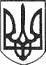 РЕШЕТИЛІВСЬКА МІСЬКА РАДАПОЛТАВСЬКОЇ ОБЛАСТІВИКОНАВЧИЙ КОМІТЕТРІШЕННЯ30 серпня 2021 року                                                                                        № 274Про проведення повідомної реєстрації Колективного договору Комунального підприємства Решетилівської міської ради Полтавської області „Покровський комунгосп” на 2017-2021 рокиКеруючись підпунктом 9 пункту „б” частини першої статті 34 Закону України ,,Про місцеве самоврядування в Україні”, статтею 15 Кодексу законів про працю України, Порядком повідомної реєстрації галузевих (міжгалузевих) і територіальних угод, колективних договорів, затверджених постановою Кабінету Міністрів України від 13.02.2013 № 115 (в редакції постанови Кабінету Міністрів України від 21.08.2019 №768), розглянувши лист КП „Покровський комунгосп” Решетилівської міської ради Полтавської області від 12.08.2021 № 76, виконавчий комітет Решетилівської міської радиВИРІШИВ:Провести повідомну реєстрацію Колективного договору Комунального підприємства Решетилівської міської ради Полтавської області „Покровський комунгосп” на 2017-2021 роки (додається).Міський голова								О.А. Дядюнова